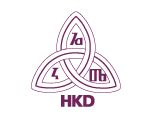 STRUČNI ODBORSadržajUpišite naslov poglavlja (razina 1)	11. Opći podaci	22. Projekti i aktivnosti u periodu od 01.09.2017. do 31.08.2018…………………..	33. Sudjelovanje na događanjima, manifestacijama i stručnim skupovima	64. Plan aktivnosti za 2019. godinu	9OPĆI PODACI2. PROJEKTI I AKTIVNOSTI U PERIODU OD 01.09.2017. DO 31.08.2018.Programi, projekti i kampanjeNapomena: Molimo da za svaki program/projekt/kampanju podatke unosite u zasebnu tablicu (prema potrebi molimo da kopirate tablicu). Za svako od navedenog može se staviti po jedna fotografija. Ukoliko je o provedbi projekta/programa/kampanje informirana javnost, molimo da navedete koji mediji su popratili provedbu.Aktivnosti udrugeNapomena: Molimo da navedete redovne(sastanci, ažuriranje web-stranice i slično) i izvanredovne aktivnosti koje su se provodile u izvještajnom razdoblju, a koje nisu obuhvaćene u ostalim poglavljima Izvještaja. U rubrici „Sažeti izvještaj…“ molimo da, u par rečenica, opišete aktivnost i rezultate provedene aktivnosti. Ukoliko je o provedbi aktivnosti informirana javnost, molimo da navedete koji mediji su popratili provedbu.3. SUDJELOVANJE NA DOGAĐANJIMA, MANIFESTACIJAMA I STRUČNIM SKUPOVIMA Sudjelovanje na događanjima i manifestacijamaNapomena: Molimo da navedete knjižnična događanja i manifestacije (npr. seminari, radionice, predavanja itd.) na kojima su sudjelovali članovi vaše sekcije/komisije/radne grupe.Sudjelovanje na stručnim skupovima Napomena: Molimo da navedete domaće i međunarodne stručne skupove na kojima su sudjelovali članovi vaše sekcije/komisije/radne grupe.4. PLAN AKTIVNOSTI ZA 2019. GODINU Napomena: Molimo da navedete aktivnosti koje planirate za 2019. godinu, uključujući okviran period provedbe i očekivane izvore financiranja.Predsjednica Komisije za pokretne knjižnice HKD-a:Iva Pezer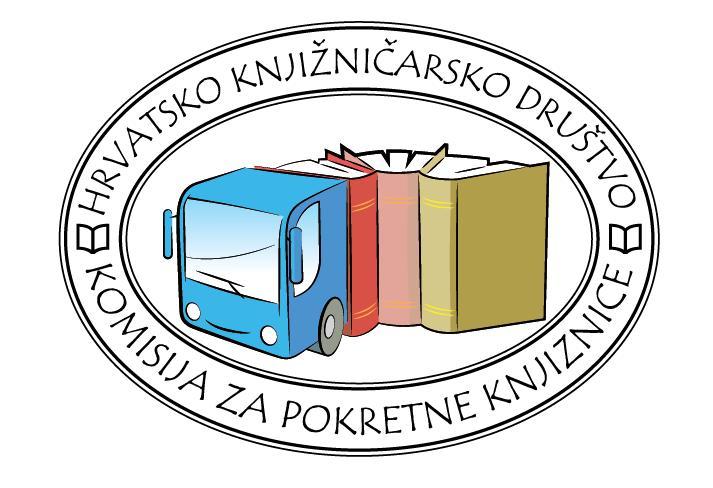 Hrvatsko knjižničarsko društvo Komisija za pokretne knjižnice 10.09.2018.Narativni izvještaj o radu za period od 01.09.2017. do 31.08.2018. godineNarativni izvještaj o radu za period od 01.09.2017. do 31.08.2018. godineNarativni izvještaj o radu za period od 01.09.2017. do 31.08.2018. godineNarativni izvještaj o radu za period od 01.09.2017. do 31.08.2018. godineIme i prezime autora Izvještaja: Iva PezerKOMISIJA ZA POKRETNE KNJIŽNICE KOMISIJA ZA POKRETNE KNJIŽNICE Predsjednica/Predsjednik:Iva PezerZamjenica/Zamjenik:Nada RadmanRedovni članovi:Ivan Čermelj, RijekaDina Kraljić, ČakovecIgor Kuzmić, KriževciBlaženka Majdandžić, ZagrebIva Pezer (predsjednica), Vinkovci Đurđica Pugelnik, ZagrebNada Radman (zamjenica), ZadarAna Škvarić, KoprivnicaNikola Solomun, KarlovacGorana Tuškan, OpatijaPridruženi članovi:Nadia Bužleta, PulaLjiljana Črnjar, RijekaLjiljana Vugrinec, KoprivnicaMisija:Pružanje knjižničnih usluga u sredinama koje nemaju narodnu knjižnicu ili nadopunjuju usluge narodne knjižnice.  Vizija:Omogućavanje dostupnosti osnovnih knjižničnih usluga što većem broju stanovnika, bez obzira na to gdje žive. Promicati jednakopravnost u pružanju knjižničnih usluga povećavanjem mogućnosti pristupa istima.Osnovni ciljevi:promicanje važnosti pokretnih knjižnica za jednakost i slobodu pristupa informacijama svim građanima posebice u ruralnim, slabo naseljenim i raštrkanim naseljima,praćenje rada i dostignuća pokretnih knjižnica u svijetu kao i rada Okruglog stola za pokretne knjižnice IFLA,pružanje stručne pomoći pri osnivanju bibliobusnih službi te izgradnji i opremanju bibliobusa a u suradnji sa županijskim matičnim službama,zalaganje za korištenje bibliobusa od strane posebnih skupina korisnika te korisnika s posebnim potrebama,suradnja sa sekcijama i komisijama HKD-a iorganiziranje stručnih skupova s tematikom i problemima pokretnih knjižnicaPrimarni korisnici:Omogućavanje dostupnosti i pružanje osnovnih knjižničnih usluga stanovništvu malih naselja, udaljenih od većih centara, koji nemaju mogućnost korištenja drugih knjižnica; od najmlađih do najstarijih bez obzira na rasnu, nacionalnu, vjersku i kulturnu pripadnost, politička uvjerenja, poteškoće pri učenju ili fizičke nedostatke, spol ili spolno usmjerenje. 	Projekt / program / kampanja 	Projekt / program / kampanjaPeriod provođenja:Nositelj projekta/programa/kampanje:Partneri:Ciljana skupina:Izvori financiranja: Mjesto provedbe: Kratki opis (do 10-ak rečenica).Informiranje javnosti:Fotografijar.b.Naziv aktivnostiSažeti izvještaj o obavljenoj aktivnostiInformiranje javnosti1.Objavljeni članci o pokretnim knjižnicama RH u domaćim publikacijamaObjavljeni su članci u HKD Novostimahttps://www.hkdrustvo.hr/hkdnovosti/clanak/1535http://hkdrustvo.hr/hkdnovosti/clanak/1507 2.Sastanci Komisije za pokretne knjižnice u Zagrebu (Ured HKD-a)19. ožujka 2018. godine i 15. lipnja 2018. godine – dogovori o radu Komisije i pripreme za 14. okrugli stol o pokretnim knjižnicama u RH.Nakon svakog sastanka napisan je zapisnik i poslan svim članovima Komisije.https://www.hkdrustvo.hr/hr/strucna_tijela/37/publikacije/ 3.Anketni upitnik o radu bibliobusnih službi RH u 2017. godiniRedovni anketni upitnik koji Komisija prikuplja svake godine.Prikupljeni, objedinjeni i analizirani podatci o stanju bibliobusnih službi u 2017. godini prikazani su na II. Susreu bibliobusa i međunarodnoj konferenciji bibliobusa, Pečuh, Mađarska, 31.5.-2.6.2018. godine (II. Bibliobus meeting in Pécs)  i objavljeni na mrežnim stranicama HKD-a, Komisije za pokretne knjižnice: http://www.hkdrustvo.hr/hr/strucna_tijela/37/publikacije/ https://www.hkdrustvo.hr/hr/strucna_tijela/37/publikacije/ 4.Izrađen zajednički promotivni materijali za sve bibliobusne službe (zastava s logom Komisije)Potrebna za predstavljanje vozila bibliobusnih službi RH na festivalima izvan zemlje radi bolje prepoznatljivosti. Zastava se vijorila na II. Susreu bibliobusa i međunarodnoj konferenciji bibliobusa, Pečuh, Mađarska, 31.5.-2.6.2018. godine.https://www.hkdrustvo.hr/hkdnovosti/clanak/1535 5.Kampanja „STEM revolucija se nastavlja - Knjižnice“(micro:bitovi u hrvatskim bibliobusnim službama)Na poticaj Komisije za pokretne knjižnice HKD-a, svih devet hrvatskih bibliobusnih službi, u veljači 2018.  godine iskazale su interes za donaciju Micro:bitova za bibliobuse, prijavom na poziv Instituta za razvoj i inovativnost mladih IRIM - Croatian Makers  na uključivanje u kampanju „STEM revolucija se nastavlja – Knjižnice“. Zahvaljujući velikom odazivu donatora, kampanja je uspjela iznad očekivanja i početkom ožujka paketi s po 20 Micro:bitova doputovali su do svake bibliobusne službe. Micro:bitovi su postali dijelom bibliobusnih fondova i koriste se za edukativne radionice u organizaciji bibliobusnih službi, kao i za posudbu korisnicima bibliobusa.http://hkdrustvo.hr/hkdnovosti/clanak/1507 6.Prijedlog o proglašenju Dana hrvatskih bibliobusa – 9. lipnja Komisije za pokretne knjižnice HKD-a predlažila je ustanovljavanje Dana hrvatskih bibliobusa koji bi se obilježavao 9. lipnja jer je na taj dan, 9. lipnja 1969. godine u Rijeci svečano otvoren prvi namjenski uređeni bibliobus u Hrvatskoj i u Jugoslaviji. Dan hrvatskih bibliobusa obilježavao bi se svake godine u svim bibliobusnim službama diljem Republike Hrvatske što je velika promocija i odlična prigoda za promoviranje i zagovaranje ovog segmenta knjižnične djelatnosti. Stručni i Glavni odbor HKD-a podržali su prijedlog te ga Skupština HKD-a treba izglasati/podržati. r.b.Naziv događanja/manifestacijeOrganizatorMjesto održavanjaDatum održavanjaIme i prezime člana koji je sudjelovao1.Croatian Makers konferencija digitalnih stvaralaca za djecu i odrasle Na konferenciji je sudjelovala Bibliobusna služba KGZ-a ispred Komisije za pokretne knjižnice HKD-a. Konferencija je bila otvorenoga tipa i posjećivali su je svi oni koji su zainteresirani za edukacijsku tehnologiju IRIM-a kako te su bili upoznati s praktičnim primjerima i projektima u kojima je tehnologija korištena.Institut za razvoj i inovativnost mladih - IRIMTehnološki park Zagreb, 12. paviljon Zagrebačkog Velesajma, R. Hrvatska19.05.2018.Nika Čabrić2.Riječki gradski bibliobus sudjelovao je na 11. savjetovanju za narodne knjižnice u Republici Hrvatskoj – s međunarodnim sudjelovanjem  i predstavljao je sve bibliobusne službe RHNacionalna i sveučilišna knjižnica u Zagrebu, Hrvatsko knjižničarsko društvo, Gradska knjižnica Crikvenica Crikvenica, R. Hrvatska 11.-13. listopada 2017. godine Ivan Čermelj, Ljiljana Črnjar r.b.Naziv skupa…Organizator skupaDatum održavanjaMjesto i država održavanjaIme i prezime sudionice/sudionika iz komisije/sekcije/radne grupe1.11. savjetovanje za narodne knjižnice u Republici Hrvatskoj – s međunarodnim sudjelovanjem U suradnji Hrvatskoga zavoda za knjižničarstvo – NSK i Komisije za pokretne knjižnice HKD-a provedena je anketa o pokretnim knjižnicama RH te su rezultati ankete prikazani u izlaganju Pezer, I. i Bišćan, F. Mreža i usluge pokretnih knjižnica u Republici Hrvatskoj Nacionalna i sveučilišna knjižnica u Zagrebu, Hrvatsko knjižničarsko društvo, Gradska knjižnica Crikvenica11.-13. listopada 2017. godine Crikvenica, R. HrvatskaIvan Čermelj, Ljiljana Črnjar, Gorana Tuškan, Ljiljana Vugrinec, Đurđica Pugelnik, Nada Radman, Ana Škvarić, Iva Pezer2.Festival in strokovno posvetovanje potujočih knjižnic Slovenije – sudjelovao riječki gradski bibliobus i predstavljao je sve bibliobusne službe RHZveze bibliotekarskih društev Slovenije25. i 26. svibnja 2018. godinePostojna, R. Slovenija Ljiljana Črnjar i Verena Tibljaš3.II. Bibliobus meeting in Pécs (II. Susret bibliobusa i međunarodna konferenciji bibliobusa u Pečuhu). Izlaganja: Mandić, K. i Pezer, I.: The importance of mobile libraries in increasing the quality of life of its users; Škvarić, A. i Sabolović-Krajina D.: Project for children with fewer opportunities „Create Young Readers Supporting Early Literacy in Rural Areas of Koprivnica-Krizevci County in Croatia“. Poster izlaganja: Mandić, K. i Vranješević, V.: Creativity is our language, Čabrić, N.: Mobile Library Service of Zagreb City Libraries – Examples of Good Practice, Milovčić, J.: Croatian Public Library Ivan Goran Kovačić Mobile Library Service, Rajsz, D.: The Bookmobile: a stimulating environment for developing early literacy and reading habits, Kuzmić, I.: Bookmobile as the Centre of the WorldCsorba Győző Public Library, Pécs od 31. svibnja do 2. lipnja 2018. godine  Pécs, Mađarska Ana Škvarić, Nikola Solomun, Ljiljana Vugrinec, Iva Pezerr.b.Naziv aktivnostiSažeti izvještaj o obavljenoj aktivnostiPeriod provedbeIzvor financiranja1.Anketni upitnik o radu bibliobusnih službi RH u 2018. godiniKomisija  svake godine prikuplja, objedinjuje i analizira podatke putem Anketnog upitnika o radu bibliobusnih službi RH te na taj način ima uvid u stanje i potrebe pokretnih knjižnica RH.Siječanj, veljača, ožujak i travanj 2019. godine-2.Pisati o pokretnim knjižnicama u domaćim i stranim stručnim/znanstvenim publikacijamaPromicati važnost i značaj pokretnog knjižničarstva.Tijekom 2019. godine-3.Riječki gradski bibliobus sudjelovat će na 43. skupštini HKD-a u Opatiji, 10.-13. listopada 2018. godine te predstavlja pokretne knjižnice RH.Promicati važnost i značaj pokretnog knjižničarstva.10.-13. listopada 2018. godine -4.Redoviti sastanci KomisijeNakon svakog sastanka napisati zapisnik i poslati svim članovima Komisije.Tijekom 2018. i 2019. godine -5.Organizacijske aktivnosti 14. okruglog stola o pokretnim knjižnicama u RH i 8. festivala hrvatskih bibliobusa Organizacijske aktivnosti.Listopad, studeni i prosinac 2018. godine te siječanj, veljača, ožujak, travanj i svibanj 2019. godine -6.14. okrugli stol o pokretnim knjižnicama u Republici Hrvatskoj i 8. festival hrvatskih bibliobusa (Naziv: Bibliobus, štA da?! Tema: Kultura u pokretu) – dvodnevni stručni skup u Rijeci 7. i 8. lipnja 2019. godine Okrugli stol organizirat će se i provesti u suradnji Komisije za pokretne knjižnice (u okviru Sekcije za narodne knjižnice) Hrvatskoga knjižničarskog društva te domaćina i suorganizatora skupa Gradske knjižnice Rijeka, Grada Rijeke i Primorsko-goranske županije.Stručni skup sastojat će se od izlaganja domaćih i stranih predavača, s naglaskom na primjerima dobre prakse, a glavni ciljevi su mu:održati kontinuitet stručnog okupljanja i predstavljanja službi pokretnih knjižnica u Hrvatskoj,omogućiti specijalizirano stručno usavršavanje knjižničara na temu  pokretnih knjižnica i razmjenu iskustava među zaposlenicima bibliobusnih službi,popularizirati djelatnost pokretnih knjižnica i poticati razvoj postojećih, kao i osnivanje novih službi u županijama koje ih još nemaju te na taj način stalno unapređivati knjižničnu mrežu u RH,iskoristiti međunarodna iskustva te uspostaviti partnerstva,predstaviti javnosti i sudionicima skupa hrvatske bibliobuse te festivalom bibliobusa kao svojevrsnom medijskom atrakcijom promicati djelatnost i zadaće ne samo pokretnih knjižnica, već i narodnih knjižnica u cjelini.Rijeka, 7. i 8. lipnja 2019. godine Ministarstvo kulture RH, Primorsko-goranska županija, Grad Rijeka, sponzori i kotizacije.7. Izbor novih članova i ponovno konstituiranje Komisije na 43. Skupštini HKD-a, mandat 2018.-2020. Komisiju za pokretne knjižnice HKD-a napustit će 5 članova: Ivan Čermelj (Rijeka), Iva Pezer (Vinkovci), Đurđica Pugelnik (Zagreb), Nikola Solomun (Karlovac) i Gorana Tuškan (Opatija). Novi članovi u Komisiji koji će biti potvrđeni na Skupštini su: Nika Čabrić (Zagreb), Klaudija Mandić (Vinkovci), Verena Tibljaš (Rijeka), Davor Šopar (Čakovec) i Vladimir Vranješević (Vinkovci). 10.-13. listopada 2018. godine-